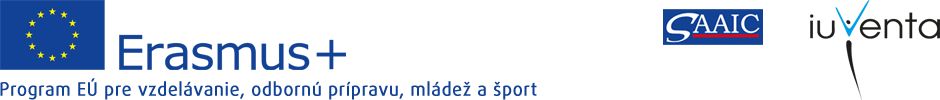 PREDBEŽNÁ PRIHLÁŠKAna odbornú zahraničnú stáž Erasmus plus2021 – 2022Meno a priezvisko: 	......................................................................................................................Trieda: 			......................................................................................................................Mám záujem o pracovnú stáž v krajine (podčiarknite):      Maďarsko                             Francúzsko                           Španielsko                              NemeckoMám záujem pracovať ako (podčiarknite):   čašník			kuchár			pekár			cukrárOvládam cudzí jazyk (podčiarknite a zároveň uveďte úroveň – základy, mierne pokročilý, pokročilý..):anglický	.............................................................................................................................nemecký	.............................................................................................................................maďarský	.............................................................................................................................iný		.............................................................................................................................Očkovanie proti COVID-19 (podčiarknite, ak ste očkovaný uveďte dátum očkovania):	neočkovaný			očkovaný	I. dávka ...................................................... 							II. dávka ..................................................... Zoznam mimoškolských aktivít, ktorých som sa dobrovoľne zúčastnil/la :........................................................................................................................................................................................... ......................................................................................................................................................................................................................................................................................................................................................................................Súhlas rodiča (vyžaduje sa aj u plnoletých žiakov): Meno a priezvisko	................................................................................................................                           Podpis:			................................................................................................................V ......................................., dňa .......................................	Podpis žiaka: .......................................Odpovedzte na nasledujúce motivačné otázky (odpovede píšte na druhú stranu prihlášky):Prečo sa chcem zúčastniť stáže.Aký prínos očakávam od tejto stáže.Prečo by som mal byť vybratý práve ja.                                                